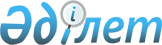 Қостанай ауданының 2010-2012 жылдарға арналған аудандық бюджеті туралыҚостанай облысы Қостанай ауданы мәслихатының 2009 жылғы 23 желтоқсандағы № 254 шешімі. Қостанай облысы Қостанай ауданының Әділет басқармасында 2009 жылғы 30 желтоқсанда № 9-14-116 тіркелді

      Қазақстан Республикасының 2001 жылғы 23 қаңтардағы "Қазақстан Республикасындағы жергілікті мемлекеттік басқару және өзін-өзі басқару туралы" Заңының 6-бабының 1-тармағының 1)-тармақшасына сәйкес, Қостанай ауданы әкімдігінің 2009 жылғы 21 желтоқсандағы № 561 "Қостанай ауданының 2010-2012 жылдарға арналған бюджеті туралы" мәслихат шешімінің жобасын Қостанай аудандық мәслихат сессиясының бекітуіне енгізу туралы" қаулысын қарап, Қостанай аудандық мәслихаты ШЕШТІ:



      1. Қостанай ауданының 2010-2012 жылдарға арналған аудандық бюджеті тиісінше 1, 2 және 3-қосымшаларға сәйкес, оның ішінде 2010 жылға келесі көлемде бекітілсін:

      1) кірістер - 4705299,1 мың теңге, оның ішінде:

      салық түсімдері - 1407699,0 мың теңге;

      салыққа жатпайтын түсімдер - 5359,0 мың теңге;

      негізгі капиталды сатудан түсетін түсімдер - 28442,0 мың теңге;

      трансферттердің түсімдері - 3263799,1 мың теңге;

      2) шығындар - 4712504,9 мың теңге;

      3) таза бюджеттік кредиттеу - 16549,9 мың теңге, оның ішінде:

      бюджеттік кредиттер - 16902,0 мың теңге;

      бюджеттік кредиттерді өтеу - 352,1 мың теңге;

      4) қаржы активтерімен операция бойынша сальдо - 17000,0 мың теңге;

      5) бюджет тапшылығы (артығы) - -40755,7 мың теңге;

      6) бюджет тапшылығын қаржыландыру (артығын пайдалану) - 40755,7 мың теңге.

      Ескерту. 1-тармақ жаңа редакцияда - Қостанай облысы Қостанай ауданы мәслихатының 2010.10.22 № 351 (2010 жылғы 1 қаңтардан бастап қолданысқа енгізіледі); өзгерту енгізілді – Қостанай облысы Қостанай ауданы мәслихатының 2010.12.08 № 369 (2010 жылғы 1 қаңтардан бастап қолданысқа енгізіледі) шешімдерімен.



      2. Ауданның 2010 жылға арналған бюджетіне облыстық бюджеттен берілетін субвенция көлемі 867091,0 мың теңге сомасында белгіленгені назарға алынсын.



      3. 2010 жылға арналған аудандық бюджетте бұрын субвенцияны есептеу және 169577,0 мың теңге сомасында алып тастау кезінде есептелген еңбек төлемінің жарты жылдық қорын қысқарту бойынша республикалық бюджетке облыстық бюджеттен аударылатын ағымдағы трансферттерді қайтару көзделгені ескерілсін.



      4. 2010 жылға арналған аудандық бюджетінде облыстық бюджеттен нысаналы ағымдағы трансферттер және нысаналы трансферттер көзделгені ескерілсін:

      көлік инфрақұрылымын дамытуға 120000,0 мың теңге сомасында, оның ішінде:

      Қостанай ауданының Затобол кентіндегі Ленин көшесі және "Қостанай-Мамлютка" автомобиль жолына шығу шекарасындағы Калинин көшесін қайта жаңартуға 120000,0 мың теңге сомасында;

      коммуналдық меншік объектілерінің материалдық-техникалық базасын нығайтуға 17000,0 мың теңге сомасында;

      орта мектептердің химия кабинеттерін оқу жабдығымен жарақтауға 4000,0 мың теңге;

      "Тың-2010" облыстық спартакиадасын өткізу үшін шараларға 70000,0 мың теңге сомасында;

      халықтың әлеуметтік-қорғау қабаты ішіндегі жастарға әлеуметтік көмек көрсетуге 3409,0 мың теңге сомасында;

      коммуналдық меншік объектілерін ұстауға және жөндеуге 28630,0 мың теңге сомасында;

      мемлекеттік коммуналдық газбен жабдықтау және жылумен жабдықтау кәсіпорындарына табиғи газ бағасының айырмашылығын жабуға 4292,8 мың теңге сомасында;

      Затобол кентіндегі Калинин көшесі мен "Қостанай қаласына көлік кіреберісі" автомобиль жолының шекарасындағы Попович көшесін күрделі жөндеуге 92404,0 мың теңге сомасында;

      Ескерту. 4-тармақ жаңа редакцияда - Қостанай облысы Қостанай ауданы мәслихатының 2010.04.20 № 289 (2010 жылғы 1 қаңтардан бастап қолданысқа енгізіледі); өзгерту енгізілді - Қостанай облысы Қостанай ауданы мәслихатының 2010.10.22 № 351 (2010 жылғы 1 қаңтардан бастап қолданысқа енгізіледі) шешімдерімен.



      4-1. 2010 жылға арналған аудандық бюджетте 22461,0 мың теңге сомасында ең төменгі күнкөріс деңгейі көлемінің өсуімен байланысты мемлекеттік атаулы әлеуметтік көмекті және 18 жасқа дейінгі балаларға ай сайынғы мемлекеттік жәрдемақыны төлеуге республикалық бюджеттен нысаналы трансферттер түсімі көзделгені ескерілсін, оның ішінде:

      мемлекеттік атаулы әлеуметтік көмекті төлеуге - 1796,0 мың теңге;

      тұрмыстары төмен отбасыларынан 18 жасқа дейінгі балаларға мемлекеттік жәрдемақылар төлеуге - 20665,0 мың теңге;

      Ескерту. Шешім 4-1 тармақпен толықтырылды - Қостанай облысы Қостанай ауданы мәслихатының 2010.01.15 № 261 (2010 жылғы 1 қаңтардан бастап қолданысқа енгізіледі) шешімімен.



      4-2. 2010 жылға арналған аудандық бюджетте республикалық бюджеттен 2010 жылға нысаналы ағымдағы трансферттер түсімі Ұлы Отан соғысындағы Жеңістің 65 жылдығына орай Ұлы Отан соғысының қатысушыларына және мүгедектеріне, сондай-ақ оларға теңестірілген тұлғаларға, майдандағы армия құрамына кірмеген, 1941 жылғы 22 маусымнан бастап 1945 жылғы 3 қыркүйек аралығындағы кезеңде әскери бөлімдерде, мекемелерде, әскери-оқу орындарында әскери қызмет өткерген, "1941-1945 жылдардағы Ұлы Отан соғысында Германияны жеңгені үшін" медалімен немесе "Жапонияны жеңгені үшін" медалімен марапатталған әскери қызметшілерге, оның ішінде запасқа (отставкаға) шығарылғандарға, Ұлы Отан соғысы жылдарында тылда кемінде алты ай жұмыс істеген (қызмет істеген) адамдарға біржолғы материалдық көмек төлеуге - 15090,0 мың теңге сомасында;

      Ұлы Отан соғысындағы Жеңістің 65 жылдығына орай Ұлы Отан соғысының қатысушыларына және мүгедектеріне Тәуелсіз Мемлекеттер Достастығы елдері бойынша, Қазақстан Республикасының аумағы бойынша жол жүруін, сондай-ақ оларға және олармен бірге жүретін адамдарға Мәскеу, Астана қалаларындағы мерекелік іс-шараларға қатысу үшін тамақтануына, тұруына, жол жүруіне арналған шығыстарды төлеуді қамтамасыз етуге - 70,0 мың теңге көзделгені ескерілсін.

      Ескерту. Шешім 4-2 тармақпен толықтырылды - Қостанай облысы Қостанай ауданы мәслихатының 2010.01.15 № 261 (2010 жылғы 1 қаңтардан бастап қолданысқа енгізіледі); өзгерту енгізілді - Қостанай облысы Қостанай ауданы мәслихатының 2010.07.14 № 323 (2010 жылғы 1 қаңтардан бастап қолданысқа енгізіледі); 2010.10.22 № 351 (2010 жылғы 1 қаңтардан бастап қолданысқа енгізіледі) шешімдерімен.



      4-3. 2010 жылға арналған аудандық бюджетте 23100,0 мың теңге сомасында әлеуметтік жұмыс орындары және жастар тәжірибесі бағдарламасын кеңейтуге республикалық бюджеттен ағымдағы нысаналы трансферттер түсімі көзделгені ескерілсін.

      Ескерту. Шешім 4-3 тармақпен толықтырылды - Қостанай облысы Қостанай ауданы мәслихатының 2010.01.15 № 261 (2010 жылғы 1 қаңтардан бастап қолданысқа енгізіледі); өзгерту енгізілді - Қостанай облысы Қостанай ауданы мәслихатының 2010.10.22 № 351 (2010 жылғы 1 қаңтардан бастап қолданысқа енгізіледі) шешімдерімен.



      4-4. 2010 жылға арналған аудандық бюджетте 32991,0 мың теңге сомасында 2005-2010 жылдарға арналған Қазақстан Республикасындағы білім беруді дамыту Мемлекеттік бағдарламасын іске асыруға республикалық бюджеттен ағымдағы нысаналы трансферттер сомасының түсімі көзделгені ескерілсін, оның ішінде:

      негізгі орта және жалпы орта білім беретін мемлекеттік мекемелерде физика, химия, биология кабинеттерін оқу жабдығымен жарақтауға - 16380,0 мың теңге;

      бастауыш, негізгі орта және жалпы орта білім беретін мемлекеттік мекемелерде лингафондық және мультимедиалық кабинеттер құруға - 16611,0 мың теңге.

      Ескерту. Шешім 4-4 тармақпен толықтырылды - Қостанай облысы Қостанай ауданы мәслихатының 2010.01.15 № 261 (2010 жылғы 1 қаңтардан бастап қолданысқа енгізіледі); өзгерту енгізілді - Қостанай облысы Қостанай ауданы мәслихатының 2010.10.22 № 351 (2010 жылғы 1 қаңтардан бастап қолданысқа енгізіледі) шешімдерімен.



      4-5. 2010 жылға арналған аудандық бюджетте 5771,0 мың теңге сомасында "Өзін-өзі тану" пәні бойынша мектепке дейінгі білім беру ұйымдарын, орта білім беру, техникалық және кәсіптік білім беру, орта білімнен кейінгі білім беру ұйымдарын, біліктілікті арттыру институттарын оқу материалдарымен қамтамасыз етуге республикалық бюджеттен ағымдағы нысаналы трансферттер сомасының түсімі көзделгені ескерілсін.

      Ескерту. Шешім 4-5 тармақпен толықтырылды - Қостанай облысы Қостанай ауданы мәслихатының 2010.01.15 № 261 (2010 жылғы 1 қаңтардан бастап қолданысқа енгізіледі) шешімімен.



      4-6. 2010 жылға арналған аудандық бюджетте 5256,3 мың теңге сомасында ауылдық елді мекендердің әлеуметтік сала мамандарына әлеуметтік қолдау көрсету бойынша шараларды іске асыруға республикалық бюджеттен ағымдағы нысаналы трансферттер сомасының түсімі көзделгені ескерілсін.

      Ескерту. Шешім 4-6 тармақпен толықтырылды - Қостанай облысы Қостанай ауданы мәслихатының 2010.01.15 № 261 (2010 жылғы 1 қаңтардан бастап қолданысқа енгізіледі); өзгерту енгізілді - Қостанай облысы Қостанай ауданы мәслихатының 2010.10.22 № 351 (2010 жылғы 1 қаңтардан бастап қолданысқа енгізіледі) шешімдерімен.



      4-7. 2010 жылға арналған аудандық бюджетте 20100,0 мың теңге сомасында өңірлік жұмыспен қамту және кадрларды қайта даярлау стратегиясын іске асыру шеңберінде Затобол кентінің орталық алаңын көркейтуге берілетін кент, ауылдарда (селоларда), ауылдық (селолық) округтерде әлеуметтік жобаларды қаржыландыруға берілетін республикалық бюджеттен ағымдағы нысаналы трансферттер сомасының түсімі көзделгені ескерілсін.

      Ескерту. Шешім 4-7 тармақпен толықтырылды - Қостанай облысы Қостанай ауданы мәслихатының 2010.01.15 № 261 (2010 жылғы 1 қаңтардан бастап қолданысқа енгізіледі) шешімімен.



      4-8. 2010 жылға арналған аудандық бюджетте 142227,0 мың теңге сомасында өңірлік жұмыспен қамту және кадрларды қайта даярлау стратегиясын іске асыру шеңберінде облыстық және аудандық маңызы бар автомобиль жолдарын, қала және елді-мекендер көшелерін жөндеуге және ұстауға берілетін республикалық бюджеттен ағымдағы нысаналы трансферттер сомасының түсімі көзделгені ескерілсін.

      Ескерту. Шешім 4-8 тармақпен толықтырылды - Қостанай облысы Қостанай ауданы мәслихатының 2010.01.15 № 261 (2010 жылғы 1 қаңтардан бастап қолданысқа енгізіледі) шешімімен.



      4-9. 2010 жылға арналған аудандық бюджетте 13316,0 мың теңге сомасында эпизоотияға қарсы шараларды жүргізуге берілетін республикалық бюджеттен ағымдағы нысаналы трансферттер сомасының түсімі көзделгені ескерілсін.

      Ескерту. Шешім 4-9 тармақпен толықтырылды - Қостанай облысы Қостанай ауданы мәслихатының 2010.01.15 № 261 (2010 жылғы 1 қаңтардан бастап қолданысқа енгізіледі) шешімімен.



      4-10. 2010 жылға арналған аудандық бюджетте 18700,0 мың теңге сомасында жергілікті атқарушы органдардың ветеринария саласындағы құрылымдарын ұстауға берілетін республикалық бюджеттен ағымдағы нысаналы трансферттер сомасының түсімі көзделгені ескерілсін.

      Ескерту. Шешім 4-10 тармақпен толықтырылды - Қостанай облысы Қостанай ауданы мәслихатының 2010.01.15 № 261 (2010 жылғы 1 қаңтардан бастап қолданысқа енгізіледі); өзгерту енгізілді - Қостанай облысы Қостанай ауданы мәслихатының 2010.04.20 № 289 (2010 жылғы 1 қаңтардан бастап қолданысқа енгізіледі) шешімдерімен.



      4-11. 2010 жылға арналған аудандық бюджетте 662482,0 мың теңге сомасында Заречный селосында 300 орынды орта мектепті салуға республикалық бюджеттен ағымдағы нысаналы трансферттер сомасының түсімі көзделгені ескерілсін.

      Ескерту. Шешім 4-11 тармақпен толықтырылды - Қостанай облысы Қостанай ауданы мәслихатының 2010.01.15 № 261 (2010 жылғы 1 қаңтардан бастап қолданысқа енгізіледі); өзгерту енгізілді - Қостанай облысы Қостанай ауданы мәслихатының 2010.10.22 № 351 (2010 жылғы 1 қаңтардан бастап қолданысқа енгізіледі) шешімдерімен.



      4-12. 2010 жылға арналған аудандық бюджетте Қазақстан Республикасындағы 2008-2010 жылдарға арналған Мемлекеттік тұрғын үй құрылысы бағдарламасына сәйкес 518605,0 мың теңге сомасында инженерлік коммуникациялық инфрақұрылымды дамыту және жайластыруға берілетін республикалық бюджеттен ағымдағы нысаналы трансферттер сомасының түсімі көзделгені ескерілсін, оның ішінде:

      Затобол кентінің "Восточный" шағын ауданын 49011,0 мың теңге сомасына электрлік жабдықтау;

      Затобол кентінің "Восточный" шағын ауданының жеке құрылыс бағыты үшін су құбыры, канализация және газ құбыры желілерін 60979,0 мың теңге сомасына салу;

      Затобол кентінің Механизатор, Обручев, Леонов, Целинный, 40 лет Октября, Павлов көшелері шегіндегі көп қабатты құрылысына су құбыры мен канализация желісін 45633,0 мың теңге сомасына қосу;

      Затобол кентінің Терешкова көшесі - Қалабаев көшесі, 25 лет Целины - Қостанай қаласына автокөлік кіреберісі шегіндегі көшелерді 52452,0 мың теңге сомасына сумен жабдықтау;

      Қостанай ауданының Заречный селосындағы "Северный" шағын ауданының инженерлік желілеріне 310530,0 мың теңге сомасы.

      Ескерту. Шешім 4-12 тармақпен толықтырылды - Қостанай облысы Қостанай ауданы мәслихатының 2010.01.15 № 261 (2010 жылғы 1 қаңтардан бастап қолданысқа енгізіледі); жаңа редакцияда - Қостанай облысы Қостанай ауданы мәслихатының 2010.10.22 № 351 (2010 жылғы 1 қаңтардан бастап қолданысқа енгізіледі) шешімдерімен.



      4-13. 2010 жылға арналған аудандық бюджетте 94605,0 мың теңге сомасында сумен жабдықтау жүйесін дамытуға берілген республикалық және облыстық бюджеттерден нысаналы даму трансферттері сомасының түсімі көзделгені ескерілсін, оның ішінде:

      Жамбыл селосындағы сумен жабдықтау жүйесін қайта құруға 80000,0 мың теңге сомасына;

      "Қостанай облысы Қостанай ауданының Жамбыл селосындағы сумен жабдықтау жүйесін қайта құру" объектісі бойынша жоба-сметалық құжаттаманы әзірлеуге 4605,0 мың теңге сомасына;

      Жамбыл селосындағы су құбырын тарататын желілерді қайта құруға 10000,0 мың теңге сомасына.

      Ескерту. Шешім 4-13 тармақпен толықтырылды - Қостанай облысы Қостанай ауданы мәслихатының 2010.01.15 № 261 (2010 жылғы 1 қаңтардан бастап қолданысқа енгізіледі); жаңа редакцияда - Қостанай облысы Қостанай ауданы мәслихатының 2010.10.22 № 351 (2010 жылғы 1 қаңтардан бастап қолданысқа енгізіледі) шешімдерімен.



      4-14. 2010 жылға арналған аудандық бюджетте 16902,0 мың теңге сомасында ауылдық елді мекендердің әлеуметтік сала мамандарына әлеуметтік қолдау көрсету бойынша шараларды іске асыруға республикалық бюджеттен ағымдағы нысаналы трансферттер сомасының түсімі көзделгені ескерілсін.

      Ескерту. Шешім 4-14 тармақпен толықтырылды - Қостанай облысы Қостанай ауданы мәслихатының 2010.01.15 № 261 (2010 жылғы 1 қаңтардан бастап қолданысқа енгізіледі) шешімімен.



      4-15. Алынып тасталды - Қостанай облысы Қостанай ауданы мәслихатының 2010.10.22 № 351 (2010 жылғы 1 қаңтардан бастап қолданысқа енгізіледі) шешімімен.



      4-16. 2010 жылға арналған аудандық бюджетте республикалық және облыстық бюджеттерге 2177,8 мың теңге сомасында нысаналы трансферттер қайтарымы көзделгені ескерілсін.

      Ескерту. Шешім 4-16 тармақпен толықтырылды - Қостанай облысы Қостанай ауданы мәслихатының 2010.01.15 № 261 (2010 жылғы 1 қаңтардан бастап қолданысқа енгізіледі) шешімімен.



      4-17. 2010 жылға арналған аудандық бюджетте облыстық бюджеттен 2010 жылға нысаналы ағымдағы трансферттер түсімі Ұлы Отан соғысындағы Жеңістің 65 жылдығына орай Ұлы Отан соғысының қатысушыларына және мүгедектеріне, сондай-ақ оларға теңестірілген тұлғаларға, майдандағы армия құрамына кірмеген, 1941 жылғы 22 маусымнан бастап 1945 жылғы 3 қыркүйек аралығындағы кезеңде әскери бөлімдерде, мекемелерде, әскери-оқу орындарында әскери қызмет өткерген, "1941-1945 жылдардағы Ұлы Отан соғысында Германияны жеңгені үшін" медалімен немесе "Жапонияны жеңгені үшін" медалімен марапатталған әскери қызметшілерге, оның ішінде запасқа (отставкаға) шығарылғандарға, Ұлы Отан соғысы жылдарында тылда кемінде алты ай жұмыс істеген (қызмет істеген) адамдарға біржолғы материалдық көмек төлеуге 2304,0 мың теңге сомасында көзделгені ескерілсін.

      Ескерту. Шешім 4-17 тармақпен толықтырылды - Қостанай облысы Қостанай ауданы мәслихатының 2010.04.20 № 289 (2010 жылғы 1 қаңтардан бастап қолданысқа енгізіледі); өзгерту енгізілді - Қостанай облысы Қостанай ауданы мәслихатының 2010.10.22 № 351 (2010 жылғы 1 қаңтардан бастап қолданысқа енгізіледі) шешімдерімен.



      4-18. Алынып тасталды - Қостанай облысы Қостанай ауданы мәслихатының 2010.12.08 № 369 (2010 жылғы 1 қаңтардан бастап қолданысқа енгізіледі) шешімімен.



      4-19. 2010 жылға арналған аудандық бюджетте республикалық бюджеттен алынған нысаналы ағымдағы трансферттер түсімі Қостанай ауданының Затобол кентінде "Центральный" су құбыры құрылысы торабының сорғы станциясын реконструкциялауға (жобалық-іздестіру жұмыстары) 1800 мың теңге сомасында көзделгені ескерілсін.

      Ескерту. Шешім 4-19 тармақпен толықтырылды - Қостанай облысы Қостанай ауданы мәслихатының 2010.04.20 № 289 (2010 жылғы 1 қаңтардан бастап қолданысқа енгізіледі); өзгерту енгізілді - Қостанай облысы Қостанай ауданы мәслихатының 2010.10.22 № 351 (2010 жылғы 1 қаңтардан бастап қолданысқа енгізіледі) шешімдерімен.



      4-20. 2010 жылға арналған аудандық бюджет облыстық бюджеттен алынған нысаналы ағымдағы трансферттер түсімі Қостанай ауданының Затобол кентінде 430504,0 орынды стадион құрылысына 50000,0 мың теңге сомасында көзделгені ескерілсін.

      Ескерту. Шешім 4-20 тармақпен толықтырылды - Қостанай облысы Қостанай ауданы мәслихатының 2010.04.20 № 289 (2010 жылғы 1 қаңтардан бастап қолданысқа енгізіледі); өзгерту енгізілді - Қостанай облысы Қостанай ауданы мәслихатының 2010.10.22 № 351 (2010 жылғы 1 қаңтардан бастап қолданысқа енгізіледі); 2010.12.08 № 369 (2010 жылғы 1 қаңтардан бастап қолданысқа енгізіледі) шешімдерімен.



      4-21. 2010 жылға арналған аудандық бюджетте 24120,0 мың теңге сомасында жаңадан енгізілген білім объектілерін ұстауға республикалық бюджеттен ағымдағы нысаналы трансферттер сомасының түсімі көзделгені ескерілсін.

      Ескерту. Шешім 4-21 тармақпен толықтырылды - Қостанай облысы Қостанай ауданы мәслихатының 2010.10.22 № 351 (2010 жылғы 1 қаңтардан бастап қолданысқа енгізіледі) шешімімен.



      4-22. 2010 жылға арналған аудандық бюджетте 5605,0 мың теңге сомасында орта мектептердің материалды-техникалық базасын нығайтуға облыстық бюджеттен ағымдағы нысаналы трансферттер сомасының түсімі көзделгені ескерілсін.

      Ескерту. Шешім 4-22 тармақпен толықтырылды - Қостанай облысы Қостанай ауданы мәслихатының 2010.10.22 № 351 (2010 жылғы 1 қаңтардан бастап қолданысқа енгізіледі) шешімімен.



      4-23. 2010 жылға арналған аудандық бюджетте 17900,0 мың теңге сомасында жылыту мерзіміне дайындалуға облыстық бюджеттен ағымдағы нысаналы трансферттер сомасының түсімі көзделгені ескерілсін.

      Ескерту. Шешім 4-23 тармақпен толықтырылды - Қостанай облысы Қостанай ауданы мәслихатының 2010.10.22 № 351 (2010 жылғы 1 қаңтардан бастап қолданысқа енгізіледі) шешімімен.



      5. 2010 жылға арналған Қостанай ауданы әкімдігінің резерві 4000,0 мың теңге сомасында бекітілсін, оның ішінде:

      аудан аумағында (облыстық маңызы бар қаланың) табиғи және техногендік сипаттағы төтенше жағдайларды жою үшін ауданның (облыстық маңызы бар қаланың) жергілікті атқарушы органының төтенше резерві 2000,0 мың теңге сомасында;

      көзделмеген шығындарға ауданның (облыстық маңызы бар қаланың) жергілікті атқарушы органының резерві 2000,0 мың теңге сомасында.



      6. 2010 жылға арналған аудандық бюджетте трансферттер түсімі Қазақстан Республикасының 2007 жылғы 27 қарашадағы "Республикалық және облыстық бюджеттер, республикалық маңызы бар қала, астана бюджеттері арасындағы 2008-2010 жылдарға арналған жалпы сипаттағы трансферттердің көлемі туралы" Заңымен бекітілген жалпы сипаттағы трансферттерді есептеу кезінде көзделген әлеуметтік салық және жеке табыс салығының салық салу базасының өзгеруін есепке алумен бюджеттік салада еңбек ақы төлеу қорының өзгеруімен байланысты 84789,0 мың теңге сомасында көзделгені ескерілсін.

      Ескерту. 6-тармақ жаңа редакцияда - Қостанай облысы Қостанай ауданы мәслихатының 2010.04.20 № 289 (2010 жылғы 1 қаңтардан бастап қолданысқа енгізіледі) шешімімен.



      7. 2010 жылға арналған аудандық бюджетте ауылдық мекенде жұмыс істегені үшін жиырма бес пайыз мөлшерінде жалақыны көтеру төлеміне шығындар көзделгені ескерілсін.



      8. Ауданның 2010 жылға арналған бюджетінде Қазақстан Республикасы Президентінің 2004 жылғы 11 қазандағы № 1459 Жарлығымен бекітілген 2005-2010 жылдарға арналған Қазақстан Республикасының білімін дамыту Мемлекеттік бағдарламасын іске асыруға Қазақстан Республикасы Үкіметінің шешімі негізінде бөлінетін қаражаттар көзделгені ескерілсін:

      орта жалпы білім беретін мемлекеттік мекемелердің кітапхана қорларын жаңарту үшін оқулықтар мен оқу-әдістемелік кешендер сатып алуға және жеткізуге - 5763,0 мың теңге;

      жалпы білім беретін мектептерге ағылшын тілінің шетел оқытушыларын тартуға - 6448,0 мың теңге;

      орта жалпы білім беретін мемлекеттік мекемелерде физика кабинеттерін оқу жабдығымен жарақтауға - 8000,0 мың теңге;

      химия кабинеттеріне жабдықтар сатып алуға - 4000,0 мың теңге;



      9. 2010 жылға арналған аудандық бюджет шығындарында "Жалпы білім беретін оқыту" бағдарламасы бойынша жалпыға бірдей міндетті орта білім беру қорының шығындары көзделгені ескерілсін.



      10. 2010-2012 жылдарға арналған аудандық бюджеттің даму бюджеттік бағдарламаларының тізбесі 4-қосымшаға сәйкес бекітілсін.



      11. 2010 жылға арналған аудандық бюджетті атқару процесінде секвестрлеуге жатпайтын бюджеттік бағдарламалардың тізбесі 5-қосымшаға сәйкес бекітілсін.



      12. 2010 жылға арналған кент, ауылдар (селолар), ауылдық (селолық) округ әкімдерінің аппараттары бойынша бюджеттік бағдарламалар жиынтығы 6-қосымшаға сәйкес бекітілсін.



      13. Осы шешім 2010 жылдың 1 қаңтарынан бастап күшіне енеді.      Қостанай аудандық мәслихатының

      оныншы сессиясының төрағасы                А. Фищук      Қостанай аудандық

      мәслихатының хатшысы                    А. Досжанов      КЕЛІСІЛДІ:      Қостанай ауданы әкімдігінің

      "Экономика және бюджеттік

      жоспарлау бөлімі" мемлекеттік

      мекемесінің бастығы                  З. Кенжегарина 

Мәслихаттың         

2009 жылғы 23 желтоқсандағы  

№ 254 шешіміне 1-қосымша   Мәслихаттың         

2010 жылғы 3 наурыздағы    

№ 271 шешіміне 1-қосымша   2010 жылға арналған аудандық бюджет      Ескерту. 1-қосымша жаңа редакцияда - Қостанай облысы Қостанай ауданы мәслихатының 2010.12.08 № 369 (2010 жылғы 1 қаңтардан бастап қолданысқа енгізіледі) шешімімен.

Мәслихаттың          

2009 жылғы 23 желтоқсандағы  

№ 254 шешіміне 2-қосымша   Мәслихаттың        

2010 жылғы 3 наурыздағы   

№ 271 шешіміне 2-қосымша  2011 жылға арналған аудандық бюджет      Ескерту. 2-қосымша жаңа редакцияда - Қостанай облысы Қостанай ауданы мәслихатының 2010.03.03 № 271 (2010 жылғы 1 қаңтардан бастап қолданысқа енгізіледі) шешімімен.

Мәслихаттың          

2009 жылғы 23 желтоқсандағы  

№ 254 шешіміне 3-қосымша   Мәслихаттың        

2010 жылғы 3 наурыздағы   

№ 271 шешіміне 3-қосымша  2012 жылға арналған аудандық бюджет      Ескерту. 3-қосымша жаңа редакцияда - Қостанай облысы Қостанай ауданы мәслихатының 2010.03.03 № 271 (2010 жылғы 1 қаңтардан бастап қолданысқа енгізіледі) шешімімен.

Мәслихаттың         

2009 жылғы 23 желтоқсандағы  

№ 254 шешіміне 4-қосымша   2010-2012 жылдарға арналған аудан

бюджетінің бюджеттік даму бағдарламасының тізімі      Ескерту. 4-қосымша жаңа редакцияда - Қостанай облысы Қостанай ауданы мәслихатының 2010.12.08 № 369 (2010 жылғы 1 қаңтардан бастап қолданысқа енгізіледі) шешімімен.мың теңге

Мәслихаттың          

2009 жылғы 23 желтоқсандағы  

№ 254 шешіміне 5-қосымша    2010 жылға арналған аудандық бюджеттің орындау

процесінде тыйым салынуға жатпайтын, бюджеттік

бағдарламалар тізбесі 

Мәслихаттың          

2009 жылғы 23 желтоқсандағы  

№ 254 шешіміне 6-қосымша    Мәслихаттың        

2010 жылғы 15 қаңтардағы  

№ 261 шешіміне 5-қосымша  2010 жылға арналған кент, ауылдар (селолар),

ауылдық (селолық) округ әкімдерінің аппараттары

бойынша бюджеттік бағдарламалар жиынтығы      Ескерту. 6-қосымша жаңа редакцияда - Қостанай облысы Қостанай ауданы мәслихатының 2010.10.22 № 351 (2010 жылғы 1 қаңтардан бастап қолданысқа енгізіледі) шешімімен.      таблицаның жалғасы:
					© 2012. Қазақстан Республикасы Әділет министрлігінің «Қазақстан Республикасының Заңнама және құқықтық ақпарат институты» ШЖҚ РМК
				СанатыСанатыСанатыСанатыСанатысомасы,

мың теңгесыныбысыныбысыныбысыныбысомасы,

мың теңгеішкі сыныбыішкі сыныбыішкі сыныбысомасы,

мың теңгеспецификаспецификасомасы,

мың теңгеАТАУЫсомасы,

мың теңге1. Кірістер4705299,1100000САЛЫҚТЫҚ ТҮСІМДЕР1407699,0101000Табыс салығы468725,0101200Жеке табыс салығы468725,0103000Әлеуметтік салық361898,0103100Әлеуметтік салық361898,0104000Меншікке салынатын салықтар520188,0104100Мүлікке салынатын салықтар400818,0104300Жер салығы11612,0104400Көлік құралдарына салынатын

салық98531,0104500Бірыңғай жер салығы9227,0105000Тауар, жұмыс және қызметтерге

салынатын ішкі салықтар47228,0105200Акциздер8500,0105300Табиғи және басқа қорларды

пайдаланудан түскен түсімдер20564,0105400Кәсіпкерлік және кәсіби

қызметті жүргізгені үшін

алынатын алымдар17764,0105500Ойын бизнесіне салық400,0108000Заңдық мәнді іс-әрекеттерді

жасағаны және (немесе) оған

уәкілеттігі бар мемлекеттік

органдар немесе лауазымды

адамдар құжаттар бергені үшін

алынатын міндетті төлемдер9660,0108100Мемлекеттік баж9660,0200000САЛЫҚТЫҚ ЕМЕС ТҮСІМДЕР5359,0201000Мемлекеттік меншіктен түсетін

кірістер2967,0201500Мемлекет меншігіндегі мүлікті

жалға беруден түсетін кірістер2967,0202000Мемлекеттік бюджеттен

қаржыландырылатын мемлекеттік

мекемелердің тауарларды

(жұмыстарды, қызметтерді)

өткізуінен түсетін түсімдер884,0202100Мемлекеттік бюджеттен

қаржыландырылатын мемлекеттік

мекемелердің тауарларды

(жұмыстарды, қызметтерді)

өткізуінен түсетін түсімдер884,0206000Басқа салықтық емес түсімдер1508,0206000Басқа салықтық емес түсімдер1508,0300000НЕГІЗГІ КАПИТАЛДЫ САТУДАН

ТҮСЕТІН ТҮСІМДЕР28442,0301000Мемлекеттік мекемелерге

бекітілген мемлекеттік мүлікті

сату2300,0301100Мемлекеттік мекемелерге

бекітілген мемлекеттік мүлікті

сату2300,0303000Жерді және материалдық емес

активтерді сату26142,0303100Жерді сату25782,0303202Материалдық емес активтерді

сату360,0400000ТРАНСФЕРТТЕРДІҢ ТҮСІМДЕРІ3263799,1402000Мемлекеттiк басқарудың жоғары

тұрған органдарынан түсетiн

трансферттер3263799,1402200Облыстық бюджеттен түсетін

трансферттер3263799,1Функционалдық топФункционалдық топФункционалдық топФункционалдық топФункционалдық топсомасы,

мың теңгеКіші функция НаименованиеКіші функция НаименованиеКіші функция НаименованиеКіші функция Наименованиесомасы,

мың теңгеБюджеттік бағдарламалардың әкiмшiсiБюджеттік бағдарламалардың әкiмшiсiБюджеттік бағдарламалардың әкiмшiсiсомасы,

мың теңгеБағдарламаБағдарламасомасы,

мың теңгеАТАУЫII. Шығындар4712504,901Жалпы сипаттағы мемлекеттік

қызметтер225290,81Мемлекеттік басқарудың жалпы

функцияларын орындайтын өкілді,

атқарушы және басқа органдар197690,0112Аудан (облыстық маңызы бар

қала) мәслихатының аппараты10750,0001Аудан (облыстық маңызы бар

қала) мәслихатының қызметін

қамтамасыз ету жөніндегі

қызметтер10750,0122Аудан (облыстық маңызы бар

қала) әкімінің аппараты44917,0001Аудан (облыстық маңызы бар

қала) мәслихатының қызметін

қамтамасыз ету жөніндегі

қызметтер44079,0004Мемлекеттік органдарды

материалдық-техникалық

жарақтандыру838,0123Қаладағы аудан, аудандық маңызы

бар қала, кент, ауыл (село),

ауылдық (селолық) округ

әкімінің аппараты142023,0001Қаладағы аудан, аудандық маңызы

бар қаланың, кент, ауыл (село),

ауылдық (селолық) округ

әкімінің қызметін қамтамасыз

ету жөніндегі қызметтер138843,0023Мемлекеттік органдарды

материалдық-техникалық

жарақтандыру3180,02Қаржылық қызмет13920,0452Ауданның қаржы бөлімі (облыстық

маңызы бар қаланың)13920,0001Аудандық бюджетті орындау және

коммуналдық меншік (облыстық

маңызы бар қаланың) саласындағы

мемлекеттік саясатты іске асыру

жөніндегі қызметтер12846,0004Біржолғы талондарды беру

жөніндегі жұмысты және біржолғы

талондарды іске асырудан

сомаларды жинаудың толықтығын

қамтамасыз етуді ұйымдастыру1048,0011Коммуналдық меншікке түскен

мүлікті есепке алу, сақтау,

бағалау және сату4,0019Мемлекеттік органдарды

материалдық-техникалық

жарақтандыру22,05Жоспарлау және статистикалық

қызмет13680,8453Ауданның (облыстық маңызы бар

қаланың) экономика және

бюджеттік жоспарлау бөлімі13680,8001Экономикалық саясатты,

мемлекеттік жоспарлау жүйесін

қалыптастыру және дамыту және

ауданды (облыстық маңызы бар

қаланы) басқару саласындағы

мемлекеттік саясатты іске асыру

жөніндегі қызметтер13680,802Қорғаныс5326,01Әскери мұқтаждар2476,0122Аудан (облыстық маңызы бар

қала) әкімінің аппараты2476,0005Жалпыға бірдей әскери міндетті

атқару шеңберіндегі іс-шаралар2476,02Төтенше жағдайлар жөнiндегi

жұмыстарды ұйымдастыру2850,0122Аудан (облыстық маңызы бар

қаланың) әкімінің аппараты2850,0006Аудан (облыстық маңызы бар

қала) ауқымындағы төтенше

жағдайлардың алдын алу және

оларды жою2499,0007Аудандық (қалалық) ауқымдағы

дала өрттерінің, сондай-ақ

мемлекеттік өртке қарсы қызмет

органдары құрылмаған елдi

мекендерде өрттердің алдын алу

және оларды сөндіру жөніндегі

іс-шаралар351,004Білім беру2375907,01Мектепке дейінгі тәрбие және

оқыту89440,0464Ауданның (облыстық маңызы бар

қаланың) білім бөлімі89440,0009Мектепке дейінгі тәрбие және

оқыту ұйымдарының қызметін

қамтамасыз ету89440,02Бастауыш, негізгі орта және

жалпы орта білім беру1595140,0123Қаладағы аудан, аудандық маңызы

бар қала, кент, ауыл (село),

ауылдық (селолық) округ

әкімінің аппараты15791,0005Ауылдық (селолық) жерлерде

балаларды мектепке дейін тегін

алып баруды және кері алып

келуді ұйымдастыру15791,0464Ауданның (облыстық маңызы бар

қаланың) білім бөлімі1579349,0003Жалпы білім беру1561577,0006Балаларға қосымша білім беру17772,09Бiлiм беру саласындағы өзге де

қызметтер691327,0464Ауданның (облыстық маңызы бар

қаланың) білім бөлімі28845,0001Жергілікті деңгейде білім беру

саласындағы мемлекеттік

саясатты іске асыру жөніндегі

қызметтер10133,0005Ауданның (облыстық маңызы бар

қаланың) мемлекеттік білім беру

мекемелер үшін оқулықтар мен

оқу-әдiстемелiк кешендерді

сатып алу және жеткізу17872,0007Аудандық (қалалық) ауқымдағы

мектеп олимпиадаларын және

мектептен тыс іс-шараларды

өткiзу840,0467Ауданның (облыстық маңызы бар

қаланың) құрылыс бөлімі662482,0037Білім беру объектілерін салу

және реконструкциялау662482,006Әлеуметтiк көмек және

әлеуметтiк қамсыздандыру163234,02Әлеуметтік көмек144698,0451Ауданның (облыстық маңызы бар

қаланың) жұмыспен қамту және

әлеуметтік бағдарламалар бөлімі144698,0002Еңбекпен қамту бағдарламасы27612,0005Мемлекеттік атаулы әлеуметтік

көмек10487,0006Тұрғын үй көмегі12004,0007Жергілікті өкілетті органдардың

шешімі бойынша мұқтаж

азаматтардың жекелеген

топтарына әлеуметтік көмек10867,0010Үйден тәрбиеленіп оқытылатын

мүгедек балаларды материалдық

қамтамасыз ету1412,0014Мұқтаж азаматтарға үйде

әлеуметтiк көмек көрсету17982,001618 жасқа дейінгі балаларға

мемлекеттік жәрдемақылар43101,0017Мүгедектерді оңалту жеке

бағдарламасына сәйкес мұқтаж

мүгедектерді міндетті

гигиеналық құралдарымен

қамтамасыз етуге және ымдау

тілі мамандарының, жеке

көмекшілердің қызмет көрсету3769,0019Ұлы Отан соғысындағы Жеңістің

65 жылдығына орай Ұлы Отан

соғысының қатысушыларына және

мүгедектеріне Тәуелсіз

Мемлекеттер Достастығы елдері

бойынша, Қазақстан

Республикасының аумағы бойынша

жол жүруін, сондай-ақ оларға

және олармен бірге жүретін

адамдарға Мәскеу, Астана

қалаларындағы мерекелік

іс-шараларға қатысу үшін

тамақтануына, тұруына, жол

жүруіне арналған шығыстарды

төлеуді қамтамасыз ету70,0020Ұлы Отан соғысындағы Жеңістің

65 жылдығына орай Ұлы Отан

соғысының қатысушылары мен

мүгедектеріне, сондай-ақ оларға

теңестірілген, оның ішінде

майдандағы армия құрамына

кірмеген, 1941 жылғы 22

маусымнан бастап 1945 жылғы 3

қыркүйек аралығындағы кезеңде

әскери бөлімшелерде,

мекемелерде, әскери-оқу

орындарында әскери қызметтен

өткен, запасқа босатылған

(отставка), "1941-1945 жж. Ұлы

Отан соғысында Германияны

жеңгенi үшiн" медалімен немесе

"Жапонияны жеңгені үшін"

медалімен марапатталған әскери

қызметшілерге, Ұлы Отан соғысы

жылдарында тылда кемінде алты

ай жұмыс істеген (қызметте

болған) адамдарға біржолғы

материалдық көмек төлеу17394,09Әлеуметтiк көмек және

әлеуметтiк қамтамасыз ету

салаларындағы өзге де қызметтер18536,0451Ауданның (облыстық маңызы бар

қаланың) жұмыспен қамту және

әлеуметтік бағдарламалар бөлімі18536,0001Жергілікті деңгейде халық үшін

әлеуметтік бағдарламаларды

жұмыспен қамтуды қамтамасыз

етуді іске асыру саласындағы

мемлекеттік саясатты іске асыру

жөніндегі қызметтер17702,0011Жәрдемақыларды және басқа да

әлеуметтік төлемдерді есептеу,

төлеу мен жеткізу бойынша

қызметтерге ақы төлеу772,0022Мемлекеттік органдарды

материалдық-техникалық

жабдықтау62,007Тұрғын үй-коммуналдық

шаруашылық695616,81Тұрғын үй шаруашылығы533068,0458Ауданның (облыстық маңызы бар

қаланың) тұрғын үй-коммуналдық

шаруашылығы, жолаушылар көлігі

және автомобиль жолдары бөлімі990,0004Азаматтардың жекелеген

санаттарын тұрғын үймен

қамтамасыз ету990,0467Ауданның (облыстық маңызы бар

қаланың) құрылыс бөлімі532078,0003Мемлекеттік коммуналдық тұрғын

үй қорының тұрғын үй құрылысы

және (немесе) сатып алу66,0004Инженерлік коммуникациялық

инфрақұрылымды дамыту,

жайластыру және (немесе) сатып

алу532012,02Коммуналдық шаруашылық32957,8458Ауданның (облыстық маңызы бар

қаланың) тұрғын үй-коммуналдық

шаруашылығы, жолаушылар көлігі

және автомобиль жолдары бөлімі32957,8012Сумен жабдықтау және су бөлу

жүйесінің қызмет етуі5000,0026Ауданның (облыстық маңызы бар

қаланың) коммуналдық

меншігіндегі жылу жүйелерін

қолдануды ұйымдастыру26192,8029Сумен жабдықтау жүйесін дамыту1765,03Елді-мекендерді көркейту129591,0123Қаладағы аудан, аудандық маңызы

бар қала, кент, ауыл (село),

ауылдық (селолық) округ

әкімінің аппараты86941,0008Елді мекендерде көшелерді

жарықтандыру10280,0009Елді мекендердің санитариясын

қамтамасыз ету5761,0011Елді мекендерді абаттандыру мен

көгалдандыру70900,0458Ауданның (облыстық маңызы бар

қаланың) тұрғын үй-коммуналдық

шаруашылығы, жолаушылар көлігі

және автомобиль жолдары бөлімі42650,0017Жерлеу орындарын күтiп-ұстау

және туысы жоқтарды жерлеу380,0018Елдi мекендердi абаттандыру

және көгалдандыру42270,008Мәдениет, спорт, туризм және

ақпараттық кеңістік553462,01Мәдениет саласындағы қызмет57522,0455Ауданның (облыстық маңызы бар

қаланың) мәдениет және тілдерді

дамыту бөлімі57522,0003Мәдени-демалыс жұмысын қолдау57522,02Спорт442363,0465Ауданның (облыстық маңызы бар

қаланың) дене шынықтыру және

спорт бөлімі7909,0006Аудандық (облыстық маңызы бар

қалалық) деңгейде спорттық

жарыстар өткiзу1346,0007Әртүрлi спорт түрлерi бойынша

аудан (облыстық маңызы бар

қаланың) құрама командаларының

мүшелерiн дайындау және олардың

облыстық спорт жарыстарына

қатысуы6563,0467Ауданның (облыстық маңызы бар

қаланың) құрылыс бөлімі434454,0008Спорт объектілерін дамыту434454,03Ақпараттық кеңістік39604,0455Ауданның (облыстық маңызы бар

қаланың) мәдениет және тілдерді

дамыту бөлімі35604,0006Аудандық (қалалық)

кiтапханалардың жұмыс iстеуi33470,0007Мемлекеттік тілді және

Қазақстан халықтарының басқа да

тілдерін дамыту2134,0456Ауданның (облыстық маңызы бар

қаланың) ішкі саясат бөлімі4000,0002Газеттер мен журналдар арқылы

мемлекеттік ақпараттық саясат

жүргізу жөніндегі қызметтер4000,09Мәдениет, спорт, туризм және

ақпараттық кеңiстiктi

ұйымдастыру жөнiндегi өзге де

қызметтер13973,0455Ауданның (облыстық маңызы бар

қаланың) мәдениет және тілдерді

дамыту бөлімі4767,0001Жергілікті деңгейде тілдерді

және мәдениетті дамыту

саласындағы мемлекеттік

саясатты іске асыру жөніндегі

қызметтер4767,0456Ауданның (облыстық маңызы бар

қаланың) ішкі саясат бөлімі5468,0001Жергілікті деңгейде ақпарат,

мемлекеттілікті нығайту және

азаматтардың әлеуметтік

сенімділігін қалыптастыру

саласында мемлекеттік саясатты

іске асыру жөніндегі қызметтер4688,0003Жастар саясаты саласындағы

өңірлік бағдарламаларды iске

асыру680,0007Мемлекеттік органдарды

материалды-техникалық жабдықтау100,0465Ауданның (облыстық маңызы бар

қаланың) дене шынықтыру және

спорт бөлімі3738,0001Жергілікті деңгейде дене

шынықтыру және спорт

саласындағы мемлекеттік

саясатты іске асыру жөніндегі

қызметтер3738,010Ауыл, су, орман, балық

шаруашылығы, ерекше қорғалатын

табиғи аумақтар, қоршаған

ортаны және жануарлар дүниесін

қорғау, жер қатынастары156042,31Ауыл шаруашылығы19516,3462Ауданның (облыстық маңызы бар

қаланың) ауыл шаруашылық бөлімі15300,3001Жергілікті деңгейде ауыл

шаруашылығы саласындағы

мемлекеттік саясатты іске асыру

жөніндегі қызметтер10044,0099Республикалық бюджеттен

берілетін нысаналы трансферттер

есебiнен ауылдық елді

мекендердің әлеуметтік сала

мамандарын әлеуметтік қолдау

шараларын іске асыру5256,3473Ауданның (облыстық маңызы бар

қаланың) ветеринария бөлімі4216,0001Жергілікті деңгейде ветеринария

саласындағы мемлекеттік

саясатты іске асыру жөніндегі

қызметтер4216,02Су шаруашылығы97005,0467Ауданның (облыстық маңызы бар

қаланың) құрылыс бөлімі97005,0012Сумен жабдықтау жүйесін дамыту97005,06Жер қатынастары6105,0463Ауданның (облыстық маңызы бар

қаланың) жер қатынастары бөлімі6105,0001Аудан (облыстық манызы бар

қаланың) аумағында жер

қатынастарын реттеу саласындағы

мемлекеттік саясатты іске асыру

жөніндегі қызметтер6105,09Ауыл, су, орман, балық

шаруашылығы және қоршаған

ортаны қорғау мен жер

қатынастары саласындағы өзге де

қызметтер33416,0123Қаладағы аудан, аудандық маңызы

бар қала, кент, ауыл (село),

ауылдық (селолық) округ

әкімінің аппараты20100,0019Өңірлік жұмыспен қамту және

кадрларды қайта даярлау

стратегиясын іске асыру

шеңберінде ауылдарда

(селоларда), ауылдық (селолық)

округтерде әлеуметтік жобаларды

қаржыландыру20100,0473Ауданның (облыстық маңызы бар

қаланың) ветеринария бөлімі13316,0011Эпизоотияға қарсы іс-шаралар

жүргізу13316,011Өнеркәсіп, сәулет, қала

құрылысы және құрылыс қызметі17222,02Сәулет, қала құрылысы және

құрылыс қызметі17222,0467Ауданның (облыстық маңызы бар

қаланың) құрылыс бөлімі12054,0001Жергілікті деңгейде құрылыс

саласындағы мемлекеттік

саясатты іске асыру жөніндегі

қызметтер11904,0018Мемлекеттік органдарды

материалдық-техникалық

жарақтандыру150,0468Ауданның (облыстық маңызы бар

қаланың) сәулет және қала

құрылысы бөлімі5168,0001Жергілікті деңгейде сәулет және

қала құрылысы саласындағы

мемлекеттік саясатты іске асыру

жөніндегі қызметтер5168,012Көлiк және коммуникация415971,01Автомобиль көлiгi273744,0123Қаладағы аудан, аудандық маңызы

бар қала, кент, ауыл (село),

ауылдық (селолық) округ

әкімінің аппараты20650,0013Аудандық маңызы бар қалаларда,

кенттерде, ауылдарда

(селоларда), ауылдық (селолық)

округтерде автомобиль

жолдарының жұмыс істеуін

қамтамасыз ету20650,0458Ауданның (облыстық маңызы бар

қаланың) тұрғын үй-коммуналдық

шаруашылығы, жолаушылар көлігі

және автомобиль жолдары бөлімі253094,0022Көлік инфрақұрылымын дамыту142450,0023Автомобиль жолдарының жұмыс

істеуін қамтамасыз ету110644,09Көлiк және коммуникациялар

саласындағы өзге де қызметтер142227,0458Ауданның (облыстық маңызы бар

қаланың) тұрғын үй-коммуналдық

шаруашылығы, жолаушылар көлігі

және автомобиль жолдары бөлімі142227,0008Өңірлік жұмыспен қамту және

кадрларды қайта даярлау

стратегиясын іске асыру

шеңберінде аудандық маңызы бар

автомобиль жолдарын, қала және

елді-мекендер көшелерін жөндеу

және ұстау142227,013Басқалар16627,03Кәсiпкерлiк қызметтi қолдау

және бәсекелестікті қорғау3357,0469Ауданның (облыстық маңызы бар

қаланың) кәсіпкерлік бөлімі3357,0001Жергілікті деңгейде кәсіпкерлік

пен өнеркәсіпті дамыту

саласындағы мемлекеттік

саясатты іске асыру жөніндегі

қызметтер3357,09Басқалар13270,0452Ауданның (облыстық маңызы бар

қаланың) қаржы бөлімі6381,0012Ауданның (облыстық маңызы бар

қаланың) жергілікті атқарушы

органының резерві6381,0458Ауданның (облыстық маңызы бар

қаланың) тұрғын үй-коммуналдық

шаруашылығы, жолаушылар көлігі

және автомобиль жолдары бөлімі6889,0001Жергілікті деңгейде тұрғын

үй-коммуналдық шаруашылығы,

жолаушылар көлігі және

автомобиль жолдары саласындағы

мемлекеттік саясатты іске асыру

жөніндегі қызметтер6889,015Трансферттер87806,01Трансферттер87806,0452Ауданның (облыстық маңызы бар

қаланың) қаржы бөлімі87806,0006Нысаналы пайдаланылмаған (толық

пайдаланылмаған) трансферттерді

қайтару3017,0020Бюджет саласындағы еңбекақы

төлеу қорының өзгеруіне

байланысты жоғары тұрған

бюджеттерге берілетін ағымдағы

нысаналы трансферттер84789,0III. Таза бюджеттік кредиттеу16549,9Бюджеттік кредиттер 16902,010Ауыл, су, орман, балық

шаруашылығы, ерекше қорғалатын

табиғи аумақтар, қоршаған

ортаны және жануарлар дүниесін

қорғау, жер қатынастары16902,01Ауыл шаруашылығы 16902,0462Ауданның (облыстық маңызы бар

қаланың) ауыл шаруашылығы

бөлімі16902,0008Ауылдық елді мекендердің

әлеуметтік саласының мамандарын

әлеуметтік қолдау шараларын

іске асыру үшін бюджеттік

кредиттер16902,0Функционалдық топФункционалдық топФункционалдық топФункционалдық топФункционалдық топсомасы,

мың теңгеКіші функция НаименованиеКіші функция НаименованиеКіші функция НаименованиеКіші функция Наименованиесомасы,

мың теңгеБюджеттік бағдарламалардың әкiмшiсiБюджеттік бағдарламалардың әкiмшiсiБюджеттік бағдарламалардың әкiмшiсiсомасы,

мың теңгеБағдарламаБағдарламасомасы,

мың теңгеАТАУЫБюджеттік кредиттерді өтеу352,105Бюджеттік кредиттерді өтеу352,101Бюджеттік кредиттерді өтеу352,11Мемлекеттік бюджеттен берілген

бюджеттік кредиттерді өтеу352,1013Жеке тұлғаларға мемлекеттік

бюджеттен берілген бюджеттік

кредиттерді өтеу352,1IV. Қаржылық активтермен

операциялар бойынша сальдо17000,0Қаржылық активтерді сатып алу17000,013Басқалар17000,09Басқалар17000,0452Ауданның (облыстық маңызы бар

қаланың) қаржы бөлімі 17000,0014Заңды тұлғалардың жарғылық

капиталының көбеюі және

қалыптасуы17000,0V. ТАПШЫЛЫҒЫ (-), АРТЫҒЫ (+)-40755,7VI. Бюджет тапшылығын

қаржыландыру (артығын

пайдалану)40755,7СанатыСанатыСанатыСанатыСанатымың теңгеСыныбыСыныбыСыныбыСыныбымың теңгеІшкі сыныбыІшкі сыныбыІшкі сыныбымың теңгеСпецификаСпецификамың теңгеАТАУЫмың теңгеI. КІРІСТЕР3104910,0100000САЛЫҚ ТҮСІМДЕРІ1382283,0101000Кірістерге салынатын табыс салығы454319,0101200Жеке тұлғалардан алынатын табыс

салығы454319,0103000Әлеуметтік салық372206,0103100Әлеуметтік салық372206,0104000Меншікке салынатын салық504299,0104100Мүлікке салынатын салық392318,0104300Жер салығы16223,0104400Көлік құралдарына салынатын салық86531,0104500Біртұтас жер салығы9227,0105200Акциздер6348,0105300Табиғи және басқа ресурстарды

пайдаланғаны үшін түсетін түсімдер19064,0105400Кәсіпкерлік және кәсіби қызметті

жүргізгені үшін алынатын алым13845,0105500Ойын бизнесіне салық830,0108000Заңдық мәнді іс әрекеттерді жасағаны

үшін және (немесе) оған уәкілеттігі

бар мемлекеттік органдардың немесе

лауазымды адамдардың құжаттарын

бергені үшін алынатын міндетті

төлемдер11372,0108100Мемлекеттік баж11372,0200000САЛЫҚҚА ЖАТПАЙТЫН ТҮСІМДЕР3151,0201000Мемлекеттік меншіктен түсетін

кірістер2117,0201500Мемлекеттік меншікке жататын жалға

берілген мүліктен түсетін түсімдер2117,0202000Мемлекеттік бюджеттен

қаржыландырылатын мемлекеттік

мекемелер ұсынатын тауарларды

(жұмыстарды, қызметтерді) іске

асырудан түсетін түсімдер1034,0300000НЕГІЗГІ КАПИТАЛДЫ САТУДАН ТҮСЕТІН

ТҮСІМДЕР18997,0303000Жерді және материалдық емес активті

сату18997,0303100Жерді сату18997,0400000ТРАНСФЕРТТЕРДІҢ ТҮСІМДЕРІ1700479,0402000Мемлекеттік басқарудың жоғары тұрған

органдарынан түсетін трансферттер1700479,0402200Облыстық бюджеттен түсетін

трансферттер1700479,0Функционалдық топФункционалдық топФункционалдық топФункционалдық топФункционалдық топмың теңгеКіші функцияКіші функцияКіші функцияКіші функциямың теңгеБюджеттік бағдарламалардың әкімшісіБюджеттік бағдарламалардың әкімшісіБюджеттік бағдарламалардың әкімшісімың теңгеБағдарламаБағдарламамың теңгеАТАУЫмың теңгеII. Шығындар3104910,001Жалпы сипаттағы мемлекеттік

қызметтер243485,01Мемлекеттік басқарудың жалпы

функцияларын орындайтын өкілді,

атқарушы және басқа органдар213422,0112Аудан мәслихатының аппараты

(облыстық маңызы бар қаланың)12692,0001Аудан мәслихатының қызметін

қамтамасыз ету бойынша қызмет

көрсету (облыстық маңызы бар

қаланың)12692,0122Аудан әкімінің аппараты (облыстық

маңызы бар қаланың)54014,0001Аудан әкімі қызметін қамтамасыз ету

бойынша қызмет көрсету (облыстық

маңызы бар қаланың)54014,0123Қаладағы аудан, аудандық маңызы бар

қала, кент, ауыл (село), ауылдық

(селолық) округ әкімінің аппараты146716,0001Қаладағы аудан, аудандық маңызы бар

қала, кент, ауыл (село), ауылдық

(селолық) округ әкімінің қызметін

қамтамасыз ету жөніндегі қызметтер146716,02Қаржылық қызмет15650,0452Ауданның қаржы бөлімі (облыстық

маңызы бар қаланың)15650,0001Аудан бюджетінің орындалуын және

коммуналдық меншікті (облыстық

маңызы бар қаланың) басқаруды

орындау мен бақылау саласындағы

мемлекеттік саясатты іске асыру

жөніндегі қызметтер14322,0004Біржолғы талондарды беру жөніндегі

жұмысты және біржолғы талондарды

іске асырудан сомаларды жинаудың

толықтығын қамтамасыз етуді

ұйымдастыру1096,0011Коммуналдық меншікке түскен мүлікті

есепке алу, сақтау, бағалау және

сату232,05Жоспарлау және статистикалық қызмет14413,0453Ауданның экономика және бюджеттік

жоспарлау бөлімі (облыстық маңызы

бар қаланың)14413,0001Экономикалық саясатты, мемлекеттік

жоспарлау жүйесін қалыптастыру және

дамыту және ауданды (облыстық

маңызы бар қаланың) басқару

саласындағы мемлекеттік саясатты

іске асыру жөніндегі қызметтер14413,002Қорғаныс4912,01Әскери мұқтаждар2662,0122Аудан әкімінің аппараты (облыстық

маңызы бар қаланың)2662,0005Жалпыға бірдей әскери міндетті

атқару шеңберіндегі іс-шаралар2662,02Төтенше жағдайлар жөніндегі

жұмыстарды ұйымдастыру2250,0122Аудан әкімінің аппараты (облыстық

маңызы бар қаланың)2250,0006Аудан ауқымындағы төтенше

жағдайлардың алдын алу және жою

(облыстық маңызы бар қаланың)900,0007Аудандық (қалалық) ауқымдағы дала

өрттерінің, сондай-ақ мемлекеттік

өртке қарсы қызмет органдары

құрылмаған елді мекендерде

өрттердің алдын алу және сөндіру

жөніндегі шаралар1350,004Білім беру1992091,01Мектепке дейінгі тәрбие және оқыту101513,0464Ауданның білім беру бөлімі

(облыстық маңызы бар қаланың)101513,0009Мектепке дейінгі тәрбие және

оқытуды ұйымдастыру қызметін

қамтамасыз ету101513,02Бастауыш, негізгі орта және жалпы

орта білім беру1864426,0123Қаладағы аудан, аудандық маңызы бар

қала, кент, ауыл (село), ауылдық

(селолық) округ әкімінің аппараты16226,0005Ауылдық (селолық) жерлерде

балаларды мектепке дейін тегін алып

баруды және кері алып келуді

ұйымдастыру16226,0464Ауданның білім беру бөлімі

(облыстық маңызы бар қаланың)1848200,0003Жалпы білім беретін оқыту1826507,0006Балалар үшін қосымша білім беру21693,09Білім беру саласындағы өзге де

қызметтер26152,0464Ауданның білім беру бөлімі

(облыстық маңызы бар қаланың)26152,0001Жергілікті деңгейде білім беру

саласындағы мемлекеттік саясатты

іске асыру жөніндегі қызметтер11790,0005Ауданның мемлекеттік білім беру

мекемелері үшін оқулықтармен

оқу-әдістемелік кешендерді сатып

алу және жеткізу (облыстық маңызы

бар қаланың)13459,0007Аудандық (қалалық) ауқымдағы мектеп

олимпиадаларын, мектептен тыс

іс-шараларын және жарыстарды өткізу903,006Әлеуметтік көмек және әлеуметтік

қамсыздандыру102462,02Әлеуметтік көмек81533,0451Ауданның еңбекпен қамту және

әлеуметтік бағдарламалар бөлімі

(облыстық маңызы бар қаланың)81533,0002Еңбекпен қамту бағдарламасы6028,0005Мемлекеттік атаулы әлеуметтік көмек5799,0006Тұрғын үй көмегі7663,0007Жергілікті өкілетті органдардың

шешімі бойынша мұқтаж азаматтардың

жекелеген топтарына әлеуметтік

көмек10727,0010Үйде тәрбиелейтін және оқытатын

мүгедек-балаларды материалдық

қамтамасыз ету1518,0014Мұқтажды азаматтарға үйде

әлеуметтік көмек көрсету21690,001618 жасқа дейінгі балаларға

мемлекеттік жәрдемақылар23321,0017Мүгедектерді оңалту жеке

бағдарламасына сәйкес, мұқтаж

мүгедектерді міндетті гигиеналық

құралдармен қамтамасыз етуге және

ымдау тілі мамандарының, жеке

көмекшілердің қызмет көрсету4787,09Әлеуметтік көмек және әлеуметтік

қамтамасыз ету салаларындағы өзге

де қызметтер20929,0451Ауданның еңбекпен қамту және

әлеуметтік бағдарламалар бөлімі

(облыстық маңызы бар қаланың)20929,0001Жергілікті деңгейде халыққа

еңбекпен қамту әлеуметтік

бағдарламаларды қамтамасыз ету

саласындағы мемлекеттік саясатты

іске асыру жөніндегі қызметтер20207,0011Жәрдемақыларды және басқа да

әлеуметтік төлемдерді есептеу,

төлеу мен жеткізу бойынша

қызметтерге ақы төлеу722,007Тұрғын үй-коммуналдық шаруашылығы69755,01Тұрғын үй шаруашылығы0,0467Ауданның құрылыс бөлімі (облыстық

маңызы бар қаланың)0,0004Инженерлік-коммуникация

инфрақұрылымын дамыту, жайластыру

және (немесе) сатып алу0,0458Ауданның тұрғын үй-коммуналдық

шаруашылығы, жолаушылар көлігі және

автомобиль жолдары бөлімі (облыстық

маңызы бар қаланың)0,03Елді-мекендерді көркейту69755,0123Қаладағы аудан, аудандық маңызы бар

қала, кент, ауыл (село), ауылдық

(селолық) округ әкімінің аппараты49347,0008Елді мекендердің көшелерін

жарықтандыру15000,0009Елді мекендердің санитариясын

қамтамасыз ету11800,0011Елді мекендерді абаттандыру және

көгалдандыру22547,0458Ауданның тұрғын үй-коммуналдық

шаруашылығы, жолаушылар көлігі және

автомобиль жолдары бөлімі (облыстық

маңызы бар қаланың)20408,0017Жерлеу орындарын күтіп ұстау және

туысы жоқтарды жерлеу408,0018Елді мекендерді абаттандыру және

көгалдандыру20000,008Мәдениет, спорт, туризм және

ақпараттық кеңістік115967,01Мәдениет саласындағы қызмет49495,0455Ауданның мәдениет және тілдерді

дамыту бөлімі (облыстық маңызы бар

қаланың)49495,0003Мәдени-демалыс жұмыстарын қолдау49495,02Спорт4070,0465Ауданның дене шынықтыру және спорт

бөлімі (облыстық маңызы бар

қаланың)4070,0006Аудандық деңгейде (облыстық маңызы

бар қаланың) спорттық іс-шараларды

өткізу1469,0007Аудан (облыстық маңызы бар қаланың)

құрама командаларының мүшелерін

спорттың әр түрі бойынша облыстық

спорт жарыстарына дайындау және

қатыстыру2601,03Ақпараттық кеңістік44689,0455Ауданның мәдениет және тілдерді

дамыту бөлімі (облыстық маңызы бар

қаланың)43614,0006Аудандық (қалалық) кітапханалардың

қызмет етуі40306,0007Мемлекеттік тілді және Қазақстан

халқының басқа да тілдерін дамыту3308,0456Ауданның ішкі саясат бөлімі

(облыстық маңызы бар қаланың)1075,0002Газет және жорнал арқылы

мемлекеттік ақпараттық саясатты

өткізу бойынша қызметтер1075,09Мәдениет, спорт, туризм және

ақпараттық кеңістік ұйымдары

бойынша басқа да қызмет көрсету17713,0455Ауданның мәдениет және тілдерді

дамыту бөлімі (облыстық маңызы бар

қаланың)6422,0001Жергілікті деңгейде тілдерді және

мәдениетті дамыту саласындағы

мемлекеттік саясатты іске асыру

жөніндегі қызметтер6422,0456Ауданның ішкі саясат бөлімі

(облыстық маңызы бар қаланың)6502,0001Жергілікті деңгейде ақпарат,

мемлекеттілікті нығайту және

азаматтардың әлеуметтік

сенімділігін қалыптастыруда

мемлекеттік саясатты іске асыру

жөніндегі қызметтер5771,0003Жастар саясаты саласында өңірлік

бағдарламаларды іске асыру731,0465Ауданның дене шынықтыру және спорт

бөлімі (облыстық маңызы бар

қаланың)4789,0001Жергілікті деңгейде дене шынықтыру

және спорт бөлімі саласындағы

мемлекеттік саясатты іске асыру

жөніндегі қызметтер4789,010Ауыл, су, орман, балық шаруашылығы,

ерекше қорғалатын табиғи аумақтар,

қоршаған ортаны және жануарлар

дүниесін қорғау, жер қатынастары306179,01Ауыл шаруашылығы11524,0462Ауданның ауыл шаруашылық бөлімі

(облыстық маңызы бар қаланың)11524,0001Жергілікті деңгейде ауыл

шаруашылығы саласындағы мемлекеттік

саясатты іске асыру жөніндегі

қызметтер11524,0473Ауданның ветеринария бөлімі

(облыстық маңызы бар қаланың)2179,0001Жергілікті деңгейде ветеринария

саласындағы мемлекеттік саясатты

іске асыру жөніндегі қызметтер2179,02Су шаруашылығы285103,0467Ауданның құрылыс бөлімі285103,0012Сумен жабдықтау жүйесін дамыту285103,06Жер қатынастары7373,0463Ауданның жер қатынастары бөлімі

(облыстық маңызы бар қаланың)7373,0001Аудан (облыстық маңызы бар қаланың)

аумағында жер қатынастарын реттеу

саласындағы мемлекеттік саясатты

іске асыру жөніндегі қызметтер7373,011Өнеркәсіп, архитектура, қала

құрылысы және құрылыс қызметі14211,02Архитектура, қала құрылысы және

құрылыс қызметі14211,0467Ауданның құрылыс бөлімі (облыстық

маңызы бар қаланың)7765,0001Жергілікті деңгейде құрылыс

саласындағы мемлекеттік саясатты

іске асыру жөніндегі қызметтер7765,0468Ауданның сәулет және қала құрылысы

бөлімі (облыстық маңызы бар

қаланың)6446,0001Жергілікті деңгейде сәулет және

қала құрылысы саласындағы

мемлекеттік саясатты іске асыру

жөніндегі қызметтер6446,012Көлік және коммуникация227151,01Автомобиль көлігі227151,0123Қаладағы аудан, аудандық маңызы бар

қала, кент, ауыл (село), ауылдық

(селолық) округ әкімінің аппараты18275,0013Аудандық маңызы бар қалаларда,

кенттерде, ауылдарда (селоларда),

ауылдық (селолық) округтерде

автомобиль жолдарының жұмыс істеуін

қамтамасыз ету18275,0458Ауданның тұрғын үй-коммуналдық

шаруашылығы, жолаушылар көлігі және

автомобиль жолдары бөлімі (облыстық

маңызы бар қаланың)208876,0022Көлік инфрақұрылымын дамыту89312,0023Автокөлік жолдарының жұмыс істеуін

қамтамасыз ету119564,013Басқалар28697,03Кәсіпкерлік қызметті қолдау және

бәсекелестікті қорғау4579,0469Ауданның кәсіпкерлік бөлімі

(облыстық маңызы бар қаланың)4579,0001Жергілікті деңгейде кәсіпкерлік пен

өнер кәсіпті дамыту саласындағы

мемлекеттік саясатты іске асыру

жөніндегі қызметтер4579,09Басқалар24118,0452Ауданның қаржы бөлімі (облыстық

маңызы бар қаланың)19040,0012Ауданның (облыстық маңызы бар

қаланың) жергілікті атқарушы

органының резерві19040,0458Ауданның тұрғын үй-коммуналдық

шаруашылығы, жолаушылар көлігі және

автомобиль жолдары бөлімі (облыстық

маңызы бар қаланың)5078,0001Жергілікті деңгейде тұрғын

үй-коммуналдық шаруашылығы,

жолаушылар көлігі және автомобиль

жолдары саласындағы мемлекеттік

саясатты іске асыру жөніндегі

қызметтер5078,015Трансферттер0,01Трансферттер0,0452Ауданның қаржы бөлімі (облыстық

маңызы бар қаланың)0,0020Бюджет саласындағы еңбекақы төлеу

қорының өзгеруіне байланысты жоғары

тұрған бюджеттерге берілетін

ағымдағы нысаналы трансферттер0,0III. Таза бюджеттік кредиттеу0,0IV. Қаржы активтерімен операция

бойынша сальдо0,013Басқалар0,09Басқалар0,0452Ауданның қаржы бөлімі (облыстық

маңызы бар қаланың)0,0014Заңды тұлғалардың жарғылық

капиталының қалыптасуы және көбеюі0,0V. Тапшылығы (-), артығы (+)0,0VI. Тапшылығын қаржыландыру

(артығын пайдалану)0,0СанатыСанатыСанатыСанатыСанатымың теңгеСыныбыСыныбыСыныбыСыныбымың теңгеІшкі сыныбыІшкі сыныбыІшкі сыныбымың теңгеСпецификаСпецификамың теңгеАТАУЫмың теңгеI. КІРІСТЕР3235425,0100000САЛЫҚ ТҮСІМДЕРІ1427470,0101000Кірістерге салынатын табыс салығы458093,0101200Жеке тұлғалардан алынатын табыс

салығы458093,0103000Әлеуметтік салық391857,0103100Әлеуметтік салық391857,0104000Меншікке салынатын салық524214,0104100Мүлікке салынатын салық408011,0104300Жер салығы16707,0104400Көлік құралдарына салынатын салық89992,0104500Біртұтас жер салығы9504,0105200Акциздер6538,0105300Табиғи және басқа ресурстарды

пайдаланғаны үшін түсетін түсімдер19827,0105400Кәсіпкерлік және кәсіби қызметті

жүргізгені үшін алынатын алым14259,0105500Ойын бизнесіне салық855,0108000Заңдық мәнді іс әрекеттерді жасағаны

үшін және (немесе) оған уәкілеттігі

бар мемлекеттік органдардың немесе

лауазымды адамдардың құжаттарын

бергені үшін алынатын міндетті

төлемдер11827,0108100Мемлекеттік баж11827,0200000САЛЫҚҚА ЖАТПАЙТЫН ТҮСІМДЕР3276,0201000Мемлекеттік меншіктен түсетін

кірістер2201,0201500Мемлекеттік меншікке жататын жалға

берілген мүліктен түсетін түсімдер2201,0202000Мемлекеттік бюджеттен

қаржыландырылатын мемлекеттік

мекемелер ұсынатын тауарларды

(жұмыстарды, қызметтерді) іске

асырудан түсетін түсімдер1075,0300000НЕГІЗГІ КАПИТАЛДЫ САТУДАН ТҮСЕТІН

ТҮСІМДЕР19757,0303000Жерді және материалдық емес активті

сату19757,0303100Жерді сату19757,0400000ТРАНСФЕРТТЕРДІҢ ТҮСІМДЕРІ1784922,0402000Мемлекеттік басқарудың жоғары тұрған

органдарынан түсетін трансферттер1784922,0402200Облыстық бюджеттен түсетін

трансферттер1784922,0Функционалдық топФункционалдық топФункционалдық топФункционалдық топФункционалдық топмың теңгеКіші функцияКіші функцияКіші функцияКіші функциямың теңгеБюджеттік бағдарламалардың әкімшісіБюджеттік бағдарламалардың әкімшісіБюджеттік бағдарламалардың әкімшісімың теңгеБағдарламаБағдарламамың теңгеАТАУЫмың теңгеII. Шығындар3235425,001Жалпы сипаттағы мемлекеттік

қызметтер246450,01Мемлекеттік басқарудың жалпы

функцияларын орындайтын өкілді,

атқарушы және басқа органдар216014,0112Аудан мәслихатының аппараты

(облыстық маңызы бар қаланың)12816,0001Аудан мәслихатының қызметін

қамтамасыз ету бойынша қызмет

көрсету (облыстық маңызы бар

қаланың)12816,0122Аудан әкімінің аппараты (облыстық

маңызы бар қаланың)54783,0001Аудан әкімі қызметін қамтамасыз ету

бойынша қызмет көрсету (облыстық

маңызы бар қаланың)54783,0123Қаладағы аудан, аудандық маңызы бар

қала, кент, ауыл (село), ауылдық

(селолық) округ әкімінің аппараты148415,0001Қаладағы аудан, аудандық маңызы бар

қала, кент, ауыл (село), ауылдық

(селолық) округ әкімінің қызметін

қамтамасыз ету жөніндегі қызметтер148415,02Қаржылық қызмет15872,0452Ауданның қаржы бөлімі (облыстық

маңызы бар қаланың)15872,0001Аудан бюджетінің орындалуын және

коммуналдық меншікті (облыстық

маңызы бар қаланың) басқаруды

орындау мен бақылау саласындағы

мемлекеттік саясатты іске асыру

жөніндегі қызметтер14524,0004Біржолғы талондарды беру жөніндегі

жұмысты және біржолғы талондарды

іске асырудан сомаларды жинаудың

толықтығын қамтамасыз етуді

ұйымдастыру1098,0011Коммуналдық меншікке түскен мүлікті

есепке алу, сақтау, бағалау және

сату250,05Жоспарлау және статистикалық қызмет14564,0453Ауданның экономика және бюджеттік

жоспарлау бөлімі (облыстық маңызы

бар қаланың)14564,0001Экономикалық саясатты, мемлекеттік

жоспарлау жүйесін қалыптастыру және

дамыту және ауданды (облыстық

маңызы бар қаланың) басқару

саласындағы мемлекеттік саясатты

іске асыру жөніндегі қызметтер14564,002Қорғаныс5258,01Әскери мұқтаждар2850,0122Аудан әкімінің аппараты (облыстық

маңызы бар қаланың)2850,0005Жалпыға бірдей әскери міндетті

атқару шеңберіндегі іс-шаралар2850,02Төтенше жағдайлар жөніндегі

жұмыстарды ұйымдастыру2408,0122Аудан әкімінің аппараты (облыстық

маңызы бар қаланың)2408,0006Аудан ауқымындағы төтенше

жағдайлардың алдын алу және жою

(облыстық маңызы бар қаланың)1500,0007Аудандық (қалалық) ауқымдағы дала

өрттерінің, сондай-ақ мемлекеттік

өртке қарсы қызмет органдары

құрылмаған елді мекендерде

өрттердің алдын алу және сөндіру

жөніндегі шаралар908,004Білім беру2186518,01Мектепке дейінгі тәрбие және оқыту102482,0464Ауданның білім беру бөлімі

(облыстық маңызы бар қаланың)102482,0009Мектепке дейінгі тәрбие және

оқытуды ұйымдастыру қызметін

қамтамасыз ету102482,02Бастауыш, негізгі орта және жалпы

орта білім беру2056788,0123Қаладағы аудан, аудандық маңызы бар

қала, кент, ауыл (село), ауылдық

(селолық) округ әкімінің аппараты17036,0005Ауылдық (селолық) жерлерде

балаларды мектепке дейін тегін алып

баруды және кері алып келуді

ұйымдастыру17036,0464Ауданның білім беру бөлімі

(облыстық маңызы бар қаланың)2039752,0003Жалпы білім беретін оқыту2018021,0006Балалар үшін қосымша білім беру21731,09Білім беру саласындағы өзге де

қызметтер27248,0464Ауданның білім беру бөлімі

(облыстық маңызы бар қаланың)27248,0001Жергілікті деңгейде білім беру

саласындағы мемлекеттік саясатты

іске асыру жөніндегі қызметтер11880,0005Ауданның мемлекеттік білім беру

мекемелері үшін оқулықтармен

оқу-әдістемелік кешендерді сатып

алу және жеткізу (облыстық маңызы

бар қаланың)14402,0007Аудандық (қалалық) ауқымдағы мектеп

олимпиадаларын, мектептен тыс

іс-шараларын және жарыстарды өткізу966,006Әлеуметтік көмек және әлеуметтік

қамсыздандыру106907,02Әлеуметтік көмек85773,0451Ауданның еңбекпен қамту және

әлеуметтік бағдарламалар бөлімі

(облыстық маңызы бар қаланың)85773,0002Еңбекпен қамту бағдарламасы6450,0005Мемлекеттік атаулы әлеуметтік көмек6205,0006Тұрғын үй көмегі8199,0007Жергілікті өкілетті органдардың

шешімі бойынша мұқтаж азаматтардың

жекелеген топтарына әлеуметтік

көмек11478,0010Үйде тәрбиелейтін және оқытатын

мүгедек-балаларды материалдық

қамтамасыз ету1625,0014Мұқтажды азаматтарға үйде

әлеуметтік көмек көрсету21740,001618 жасқа дейінгі балаларға

мемлекеттік жәрдемақылар24954,0017Мүгедектерді оңалту жеке

бағдарламасына сәйкес, мұқтаж

мүгедектерді міндетті гигиеналық

құралдармен қамтамасыз етуге және

ымдау тілі мамандарының, жеке

көмекшілердің қызмет көрсету5122,09Әлеуметтік көмек және әлеуметтік

қамтамасыз ету салаларындағы өзге

де қызметтер21134,0451Ауданның еңбекпен қамту және

әлеуметтік бағдарламалар бөлімі

(облыстық маңызы бар қаланың)21134,0001Жергілікті деңгейде халыққа

еңбекпен қамту әлеуметтік

бағдарламаларды қамтамасыз ету

саласындағы мемлекеттік саясатты

іске асыру жөніндегі қызметтер20361,0011Жәрдемақыларды және басқа да

әлеуметтік төлемдерді есептеу,

төлеу мен жеткізу бойынша

қызметтерге ақы төлеу773,007Тұрғын үй-коммуналдық шаруашылығы75077,01Тұрғын үй шаруашылығы0,0467Ауданның құрылыс бөлімі (облыстық

маңызы бар қаланың)0,0004Инженерлік-коммуникация

инфрақұрылымын дамыту, жайластыру

және (немесе) сатып алу0,0458Ауданның тұрғын үй-коммуналдық

шаруашылығы, жолаушылар көлігі және

автомобиль жолдары бөлімі (облыстық

маңызы бар қаланың)0,03Елді-мекендерді көркейту75077,0123Қаладағы аудан, аудандық маңызы бар

қала, кент, ауыл (село), ауылдық

(селолық) округ әкімінің аппараты53240,0008Елді мекендердің көшелерін

жарықтандыру16050,0009Елді мекендердің санитариясын

қамтамасыз ету13000,0011Елді мекендерді абаттандыру және

көгалдандыру24190,0458Ауданның тұрғын үй-коммуналдық

шаруашылығы, жолаушылар көлігі және

автомобиль жолдары бөлімі (облыстық

маңызы бар қаланың)21837,0017Жерлеу орындарын күтіп ұстау және

туысы жоқтарды жерлеу437,0018Елді мекендерді абаттандыру және

көгалдандыру21400,008Мәдениет, спорт, туризм және

ақпараттық кеңістік118392,01Мәдениет саласындағы қызмет50802,0455Ауданның мәдениет және тілдерді

дамыту бөлімі (облыстық маңызы бар

қаланың)50802,0003Мәдени-демалыс жұмыстарын қолдау50802,02Спорт4357,0465Ауданның дене шынықтыру және спорт

бөлімі (облыстық маңызы бар

қаланың)4357,0006Аудандық деңгейде (облыстық маңызы

бар қаланың) спорттық іс-шараларды

өткізу1573,0007Аудан (облыстық маңызы бар қаланың)

құрама командаларының мүшелерін

спорттың әр түрі бойынша облыстық

спорт жарыстарына дайындау және

қатыстыру2784,03Ақпараттық кеңістік45322,0455Ауданның мәдениет және тілдерді

дамыту бөлімі (облыстық маңызы бар

қаланың)44172,0006Аудандық (қалалық) кітапханалардың

қызмет етуі40844,0007Мемлекеттік тілді және Қазақстан

халқының басқа да тілдерін дамыту3328,0456Ауданның ішкі саясат бөлімі

(облыстық маңызы бар қаланың)1150,0002Газет және жорнал арқылы

мемлекеттік ақпараттық саясатты

өткізу бойынша қызметтер1150,09Мәдениет, спорт, туризм және

ақпараттық кеңістік ұйымдары

бойынша басқа да қызмет көрсету17911,0455Ауданның мәдениет және тілдерді

дамыту бөлімі (облыстық маңызы бар

қаланың)6470,0001Жергілікті деңгейде тілдерді және

мәдениетті дамыту саласындағы

мемлекеттік саясатты іске асыру

жөніндегі қызметтер6470,0456Ауданның ішкі саясат бөлімі

(облыстық маңызы бар қаланың)6608,0001Жергілікті деңгейде ақпарат,

мемлекеттілікті нығайту және

азаматтардың әлеуметтік

сенімділігін қалыптастыруда

мемлекеттік саясатты іске асыру

жөніндегі қызметтер5826,0003Жастар саясаты саласында өңірлік

бағдарламаларды іске асыру782,0465Ауданның дене шынықтыру және спорт

бөлімі (облыстық маңызы бар

қаланың)4833,0001Жергілікті деңгейде дене шынықтыру

және спорт бөлімі саласындағы

мемлекеттік саясатты іске асыру

жөніндегі қызметтер4833,010Ауыл, су, орман, балық шаруашылығы,

ерекше қорғалатын табиғи аумақтар,

қоршаған ортаны және жануарлар

дүниесін қорғау, жер қатынастары210044,01Ауыл шаруашылығы11643,0462Ауданның ауыл шаруашылық бөлімі

(облыстық маңызы бар қаланың)11643,0001Жергілікті деңгейде ауыл

шаруашылығы саласындағы мемлекеттік

саясатты іске асыру жөніндегі

қызметтер11643,0473Ауданның ветеринария бөлімі (облыстық маңызы бар қаланың)2179,0001Жергілікті деңгейде ветеринария

саласындағы мемлекеттік саясатты

іске асыру жөніндегі қызметтер2179,02Су шаруашылығы188770,0467Ауданның құрылыс бөлімі188770,0012Сумен жабдықтау жүйесін дамыту188770,06Жер қатынастары7452,0463Ауданның жер қатынастары бөлімі

(облыстық маңызы бар қаланың)7452,0001Аудан (облыстық маңызы бар қаланың)

аумағында жер қатынастарын реттеу

саласындағы мемлекеттік саясатты

іске асыру жөніндегі қызметтер7452,011Өнеркәсіп, архитектура, қала

құрылысы және құрылыс қызметі14380,02Архитектура, қала құрылысы және

құрылыс қызметі14380,0467Ауданның құрылыс бөлімі (облыстық

маңызы бар қаланың)7859,0001Жергілікті деңгейде құрылыс

саласындағы мемлекеттік саясатты

іске асыру жөніндегі қызметтер7859,0468Ауданның сәулет және қала құрылысы

бөлімі (облыстық маңызы бар

қаланың)6521,0001Жергілікті деңгейде сәулет және

қала құрылысы саласындағы

мемлекеттік саясатты іске асыру

жөніндегі қызметтер6521,012Көлік және коммуникация242355,01Автомобиль көлігі242355,0123Қаладағы аудан, аудандық маңызы бар

қала, кент, ауыл (село), ауылдық

(селолық) округ әкімінің аппараты19555,0013Аудандық маңызы бар қалаларда,

кенттерде, ауылдарда (селоларда),

ауылдық (селолық) округтерде

автомобиль жолдарының жұмыс істеуін

қамтамасыз ету19555,0458Ауданның тұрғын үй-коммуналдық

шаруашылығы, жолаушылар көлігі және

автомобиль жолдары бөлімі (облыстық

маңызы бар қаланың)222800,0022Көлік инфрақұрылымын дамыту0,0023Автокөлік жолдарының жұмыс істеуін

қамтамасыз ету222800,013Басқалар30044,03Кәсіпкерлік қызметті қолдау және

бәсекелестікті қорғау4923,0469Ауданның кәсіпкерлік бөлімі

(облыстық маңызы бар қаланың)4923,0001Жергілікті деңгейде кәсіпкерлік пен

өнер кәсіпті дамыту саласындағы

мемлекеттік саясатты іске асыру

жөніндегі қызметтер4923,09Басқалар25121,0452Ауданның қаржы бөлімі (облыстық

маңызы бар қаланың)19905,0012Ауданның (облыстық маңызы бар

қаланың) жергілікті атқарушы

органының резерві19905,0458Ауданның тұрғын үй-коммуналдық

шаруашылығы, жолаушылар көлігі және

автомобиль жолдары бөлімі (облыстық

маңызы бар қаланың)5216,0001Жергілікті деңгейде тұрғын

үй-коммуналдық шаруашылығы,

жолаушылар көлігі және автомобиль

жолдары саласындағы мемлекеттік

саясатты іске асыру жөніндегі

қызметтер5216,015Трансферттер0,01Трансферттер0,0452Ауданның қаржы бөлімі (облыстық

маңызы бар қаланың)0,0020Бюджет саласындағы еңбекақы төлеу

қорының өзгеруіне байланысты жоғары

тұрған бюджеттерге берілетін

ағымдағы нысаналы трансферттер0,0III. Таза бюджеттік кредиттеу0,0IV. Қаржы активтерімен операция

бойынша сальдо0,013Басқалар0,09Басқалар0,0452Ауданның қаржы бөлімі (облыстық

маңызы бар қаланың)0,0014Заңды тұлғалардың жарғылық

капиталының қалыптасуы және көбеюі0,0V. Тапшылығы (-), артығы (+)0,0VI. Тапшылығын қаржыландыру

(артығын пайдалану)0,0Функционалдық топФункционалдық топФункционалдық топФункционалдық топФункционалдық топ2010 жыл2011 жыл2012 жылФункционалдық кіші топФункционалдық кіші топФункционалдық кіші топФункционалдық кіші топ2010 жыл2011 жыл2012 жылБюджеттік

бағдарламалардың

әкімшісіБюджеттік

бағдарламалардың

әкімшісіБюджеттік

бағдарламалардың

әкімшісі2010 жыл2011 жыл2012 жылБағдарламаБағдарлама2010 жыл2011 жыл2012 жылАТАУЫ04Білім беру662482,00,00,09Бiлiм беру

саласындағы

өзге де

қызметтер662482,00,00,0467Ауданның

(облыстық

маңызы бар

қаланың)

құрылыс бөлімі662482,00,00,0037Білім беру

объектілерін

салу және

реконструкция

лау662482,00,00,007Тұрғын

үй-коммуналдық

шаруашылығы534767,00,00,01Тұрғын үй

шаруашылығы533002,00,00,0458Ауданның

(облыстық

маңызы бар

қаланың)

тұрғын

үй-коммуналдық

шаруашылығы,

жолаушылар

көлігі және

автомобиль

жолдары бөлімі990,00,00,0004Азаматтардың

жекелеген

санаттарын

тұрғын үймен

қамтамасыз ету990,00,00,0467Ауданның

(облыстық

маңызы бар

қаланың)

құрылыс бөлімі532012,00,00,0004Инженерлік

коммуникация

лық

инфрақұрылымды

дамыту,

жайластыру

және (немесе)

сатып алу532012,00,00,02Коммуналдық

шаруашылық1765,00,00,0458Ауданның

(облыстық

маңызы бар

қаланың)

тұрғын

үй-коммуналдық

шаруашылығы,

жолаушылар

көлігі және

автомобиль

жолдары бөлімі1765,00,00,0029Сумен

жабдықтау

жүйесін дамыту1765,00,00,008Мәдениет,

спорт, туризм

және

ақпараттық

кеңістік434454,00,00,02Спорт434454,00,00,0467Ауданның

(облыстық

маңызы бар

қаланың)

құрылыс бөлімі434454,00,00,0008Спорт

объектілерін

дамыту434454,00,00,010Ауыл, су,

орман, балық

шаруашылығы,

ерекше

қорғалатын

табиғи

аумақтар,

қоршаған

ортаны және

жануарлар

дүниесін

қорғау, жер

қатынастары97005,0285103,0188770,02Су шаруашылығы97005,0285103,0188770,0467Ауданның

(облыстық

маңызы бар

қаланың)

құрылыс бөлімі97005,0285103,0188770,0012Сумен

жабдықтау

жүйесін дамыту97005,0285103,0188770,012Көлік және

коммуникация142450,089312,00,01Автомобиль

көлiгi142450,089312,00,0458Ауданның

(облыстық

маңызы бар

қаланың)

тұрғын

үй-коммуналдық

шаруашылығы,

жолаушылар

көлігі және

автомобиль

жолдары бөлімі142450,089312,00,0022Көлік

инфрақұрылымын

дамыту142450,089312,00,013Басқалар17000,00,00,09Басқалар17000,00,00,0452Ауданның

(облыстық

маңызы бар

қаланың) қаржы

бөлімі17000,00,00,0014Заңды

тұлғалардың

жарғылық

капиталының

көбеюі және

қалыптасуы17000,00,00,0АТАУЫБілім беруЖалпы білім беретін оқытуБағдарлама

әкімшісіБағдарлама

әкімшісі123001000

Қаладағы аудан,

аудандық маңызы

бар қаланың,

кент, ауыл

(село), ауылдық

(селолық) округ

әкімінің

қызметін

қамтамасыз ету

жөніндегі

қызметтер123005000

"Ауылдық

(селолық)

жерлерде

балаларды

мектепке дейін

тегін алып баруды

және кері алып

келуді

ұйымдастыру123008000

Елді

мекендерде

көшелерді

жарықтандыру123009000

Елді

мекендердің

санитариясын

қамтамасыз

ету123456№Барлығы:138843157911028057611Александр637628650502Белозер5610050503Борис-Романов

селосы4780050504Владимиров6293050505Воскресенов

селосы5463050506Глазунов663670550507Жданов6484644550118Жамбыл6465202501009Заречный943120561200100010Затобол кенті1565108050395011Мәскеу6569857505012Майкөл68421958100013Мичурин60160805014Надежда5984460505015Озерный

селосы61470100016Октябрь91361457505017Половников58990505018Садчиков6864585505019Ульянов64940505020Шишкин57037805050123011000

Елді

мекендерді

абаттандыру

мен

көгалдандыру123013000

Аудандық маңызы бар

қалаларда, кенттерде,

ауылдарда

(селоларда), ауылдық

(селолық) округтерде

автомобиль жолдарының

жұмыс істеуін

қамтамасыз ету123019000

Өңірлік жұмыспен қамту

және кадрларды қайта

даярлау стратегиясын

іске асыру шеңберінде

ауылдарда (селоларда),

ауылдық (селолық)

округтерде әлеуметтік

жобаларды қаржыландыру123023000

"Мемлекеттік

органдарды

материалдық-

техникалық

жарақтау"789107090020650201003180500014550001455000145500014550001455000145500014500014555065001456950020000201004355000144500014450001445000144500014450001445000144500014450001445000144